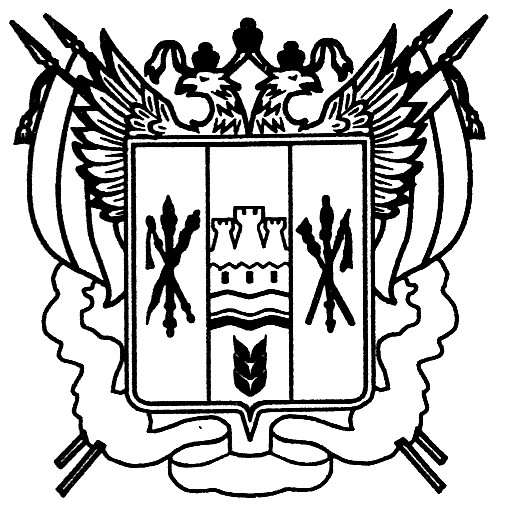 РОССИЙСКАЯ  ФЕДЕРАЦИЯ                                                                   РОСТОВСКАЯ ОБЛАСТЬ  АДМИНИСТРАЦИЯ ГЛУБОЧАНСКОГО СЕЛЬСКОГО ПОСЕЛЕНИЯПОСТАНОВЛЕНИЕ № 22         01.03.2022 года                                                                         х. Плотников	О внесении изменений в постановление Администрации Глубочанского сельского поселения от 10.12.2018 № 96 "Об утверждении муниципальной программы Глубочанского сельского поселения «Развитие культуры»В соответствии с постановлением Администрации Глубочанского сельского поселения от 01.11.2018 № 84 «Об утверждении Порядка разработки, реализации и оценки эффективности муниципальных программ Глубочанского сельского поселения», Администрация Глубочанского сельского поселения постановляет:1. Внести в постановление Администрации Глубочанского сельского поселения от 10.12.2018 № 96 "Об утверждении муниципальную программу Глубочанского сельского поселения «Развитие культуры»  изменения согласно приложению.2. Контроль за выполнением настоящего постановления возложить начальника сектора экономики и финансов Кандаурову В.М.Глава Администрации Глубочанского сельского поселения	В.А.ШахаевПостановление вноситсектор экономики и финансов Приложение к постановлениюАдминистрации Глубочанского сельского поселенияот 01.03.2022 № 22ИЗМЕНЕНИЯ,вносимые в постановление Администрации Глубочанского сельского поселения от 10.12.2018 № 96 «Об утверждении муниципальной программы Глубочанского сельского поселения  «Развитие культуры»В приложении №1:Подраздел «Ресурсное обеспечение муниципальной программы» раздела «Паспорт муниципальной программы Глубочанского сельского поселения  «Развитие культуры» изложить в редакции:2.Подраздел «Ресурсное обеспечение подпрограммы 1» раздела «Паспорт подпрограммы «Развитие культуры» изложить в редакции:3.Подраздел «Ресурсное обеспечение подпрограммы 2» раздела «Паспорт подпрограммы «Содержание памятных объектов на территории Глубочанского сельского поселения» изложить в редакции:4.Приложение №3 к муниципальной программе Глубочанского сельского поселения  «Развитие культуры» изложить в редакции:																															"Приложение № 3к муниципальнойпрограмме Глубочанского сельского поселения«Развитие культуры»РАСХОДЫ местного бюджета на реализацию муниципальной программы Глубочанского сельского поселения «Развитие культуры»5.Приложение №4 к муниципальной программе Глубочанского сельского поселения  «Развитие культуры» изложить в редакции:"Приложение № 4к муниципальнойпрограмме Глубочанского сельского поселения«Развитие культуры»РАСХОДЫна реализацию муниципальной программы Глубочанского сельского поселения «Развитие культуры»	Глава Администрации Глубочанского сельского поселения 					В.А.Шахаев"Ресурсное обеспечение муниципальной программы –финансирование программных мероприятий осуществляется за счет средств местного бюджета, а также областного бюджета и внебюджетных источников в объемах, предусмотренных муниципальной программой.Общий объем финансирования муниципальной программы составляет 51180,9 тыс. рублей, в том числе:в 2019 году – 7 910,5 тыс. рублей;в 2020 году – 4 915,6 тыс. рублей; в 2021 году – 5 471,1 тыс. рублей;в 2022 году – 5 722,7 тыс. рублей;в 2023 году – 2 440,4 тыс. рублей;в 2024 году – 2 464,2  тыс. рублей;в 2025 году – 3 709,4 тыс. рублей;в 2026 году – 3 709,4 тыс. рублей;в 2027 году – 3 709,4 тыс. рублей;в 2028 году – 3 709,4 тыс. рублей;в 2029 году – 3 709,4 тыс. рублей;в 2030 году – 3 709,4 тыс. рублей.Объем средств местного бюджета составляет 50315,4 тыс. рублей, в том числе:в 2019 году – 7 794,0 тыс. рублей;в 2020 году – 4 786,6 тыс. рублей;в 2021 году – 5 411,1тыс. рублей;в 2022 году – 5 642,7 тыс. рублей;в 2023 году – 2 380,4 тыс. рублей;в 2024 году – 2 404,2 тыс. рублей;в 2025 году – 3 649,4 тыс. рублей;в 2026 году – 3 649,4 тыс. рублей;в 2027 году – 3 649,4 тыс. рублей;в 2028 году – 3 649,4  тыс. рублей;в 2029 году – 3 649,4  тыс. рублей;в 2030 году – 3 649,4 тыс. рублей;из них общий объем финансирования за счет безвозмездных поступлений в местный бюджет – 2379,5тыс. рублей, в том числе:в 2019 году – 2379,5  тыс. рублей;в 2020 году – 0,0 тыс. рублей;в том числе за счет средств федерального бюджета – 592,3 тыс. рублей, в том числе:в 2019 году – 592,3  тыс. рублей;в 2020 году – 0,0 тыс. рублей;в том числе за счет средств областного бюджета – 1787,2 тыс. рублей, в том числе:в 2019 году – 1787,2  тыс. рублей;в 2020 году – 0,0 тыс. рублей.Объем средств за счет внебюджетных источников составляет 865,5 тыс. рублей, из них:в 2019 году – 116,5 тыс. рублей;в 2020 году – 129,0 тыс. рублей;в 2021 году – 60,0 тыс. рублей;в 2022 году – 80,0 тыс. рублей;в 2023 году – 60,0 тыс. рублей;в 2024 году – 60,0 тыс. рублей;в 2025 году – 60,0 тыс. рублей;в 2026 году – 60,0 тыс. рублей;в 2027 году – 60,0 тыс. рублей;в 2028 году – 60,0 тыс. рублей;в 2029 году – 60,0 тыс. рублей;в 2030 году – 60,0 тыс. рублей"."Ресурсное обеспечение подпрограммы 1–финансирование программных мероприятий осуществляется за счет средств местного бюджета, а также областного бюджета и внебюджетных источников в объемах, предусмотренных муниципальной программойОбщий объем финансирования муниципальной программы составляет 50400,8 тыс. рублей, в том числе:в 2019 году – 7 790,5тыс. рублей;в 2020 году – 4 795,6 тыс. рублей; в 2021 году – 5 351,1 тыс. рублей;в 2022 году – 5 602,6 тыс. рублей;в 2023 году – 2 440,4тыс. рублей;в 2024 году – 2 464,2тыс. рублей;в 2025 году – 3 659,4тыс. рублей;в 2026 году – 3 659,4тыс. рублей;в 2027 году – 3 659,4 тыс. рублей;в 2028 году – 3 659,4тыс. рублей;в 2029 году – 3 659,4тыс. рублей;в 2030 году – 3 659,4тыс. рублей.Объем средств местного бюджета составляет 49535,3 тыс. рублей, в том числе:в 2019 году – 7 674,0 тыс. рублей;в 2020 году – 4 666,6 тыс. рублей;в 2021 году – 5 291,1 тыс. рублей;в 2022 году – 5 522,6 тыс. рублей;в 2023 году – 2 380,4 тыс. рублей;в 2024 году – 2 404,2 тыс. рублей;в 2025 году – 3 599,4 тыс. рублей;в 2026 году – 3 599,4 тыс. рублей;в 2027 году – 3 599,4 тыс. рублей;в 2028 году – 3 599,4 тыс. рублей;в 2029 году – 3 599,4 тыс. рублей;в 2030 году – 3 599,4 тыс. рублей;из них общий объем финансирования за счет безвозмездных поступлений в местный бюджет – 2379,5 тыс. рублей, в том числе:в 2019 году – 2379,5  тыс. рублей;в 2020 году – 0,0 тыс. рублей;в том числе за счет средств федерального бюджета – 0,0 тыс. рублей, в том числе:в 2019 году – 592,3  тыс. рублей;в 2020 году – 0,0 тыс. рублей;в том числе за счет средств областного бюджета – 1787,2 тыс. рублей, в том числе:в 2019 году – 1 787,2  тыс. рублей;в 2020 году – 0,0 тыс. рублей.Объем средств за счет внебюджетных источников составляет 865,5 тыс. рублей, из них:в 2019 году – 116,5 тыс. рублей;в 2020 году – 129,0 тыс. рублей;в 2021 году – 60,0 тыс. рублей;в 2022 году – 80,0 тыс. рублей;в 2023 году – 60,0 тыс. рублей;в 2024 году – 60,0 тыс. рублей;в 2025 году – 60,0 тыс. рублей;в 2026 году – 60,0 тыс. рублей;в 2027 году – 60,0 тыс. рублей;в 2028 году – 60,0 тыс. рублей;в 2029 году – 60,0 тыс. рублей;в 2030 году – 60,0 тыс. рублей"."Ресурсноеобеспечение подпрограммы 2–финансирование программных мероприятий осуществляется за счет средств местного бюджета, а также областного бюджета и внебюджетных источников в объемах, предусмотренных муниципальной программой.Общий объем финансирования подпрограммы 2 составляет 780,1 тыс. рублей, в том числе:в 2019 году – 120,0 тыс. рублей.в 2020 году – 120,0тыс. рублей;в 2021 году – 120,0 тыс. рублей;в 2022 году – 120,1 тыс. рублей;в 2023 году – 0,0  тыс. рублей;в 2024 году – 0,0 тыс. рублей;в 2025 году – 50,0 тыс. рублей;в 2026 году – 50,0 тыс. рублей;в 2027 году – 50,0 тыс. рублей;в 2028 году – 50,0 тыс. рублей;в 2029 году – 50,0 тыс. рублей;в 2030 году – 50,0 тыс. рублей.Объем финансирования подпрограммы 2 за счет средств местного бюджета составляет 780,1 тыс. рублей, 
в том числе:в 2019 году – 120,0 тыс. рублей.в 2020 году – 120,0 тыс. рублей;в 2021 году – 120,0 тыс. рублей;в 2022 году – 120,1 тыс. рублей;в 2023 году – 0,0  тыс. рублей;в 2024 году – 0,0 тыс. рублей;в 2025 году – 50,0 тыс. рублей;в 2026 году – 50,0 тыс. рублей;в 2027 году – 50,0 тыс. рублей;в 2028 году – 50,0 тыс. рублей;в 2029 году – 50,0 тыс. рублей;в 2030 году – 50,0 тыс. рублей.из них общий объем финансирования за счет безвозмездных поступлений в местный бюджет – 0,0 тыс. рублей, в том числе:в 2019 году – 0,0 тыс. рублей;в 2020 году – 0,0 тыс. рублей;в том числе за счет средств федерального бюджета – 0,0 тыс. рублей, в том числе:в 2019 году – 0,0 тыс. рублей;в 2020 году – 0,0 тыс. рублей;в том числе за счет средств областного бюджета – 0,0 тыс. рублей, в том числе:в 2019 году – 0,0 тыс. рублей;в 2020 году – 0,0 тыс. рублей.".№ п/пНаименование муниципальной программы, подпрограммы, номер и наименование основного мероприятия Ответственныйисполнитель,соисполнитель, участникКод бюджетной классификации расходовКод бюджетной классификации расходовКод бюджетной классификации расходовКод бюджетной классификации расходовОбъем расходов, всего (тыс. рублей)В том числе по годам реализациимуниципальной программы (тыс. рублей)В том числе по годам реализациимуниципальной программы (тыс. рублей)В том числе по годам реализациимуниципальной программы (тыс. рублей)В том числе по годам реализациимуниципальной программы (тыс. рублей)В том числе по годам реализациимуниципальной программы (тыс. рублей)В том числе по годам реализациимуниципальной программы (тыс. рублей)В том числе по годам реализациимуниципальной программы (тыс. рублей)В том числе по годам реализациимуниципальной программы (тыс. рублей)В том числе по годам реализациимуниципальной программы (тыс. рублей)В том числе по годам реализациимуниципальной программы (тыс. рублей)В том числе по годам реализациимуниципальной программы (тыс. рублей)В том числе по годам реализациимуниципальной программы (тыс. рублей)№ п/пНаименование муниципальной программы, подпрограммы, номер и наименование основного мероприятия Ответственныйисполнитель,соисполнитель, участникГРБСРзПрЦСРВРОбъем расходов, всего (тыс. рублей)2019 2020 2021 2022 2023 2024 2025 2026 2027 2028 2029 2030 12345678910111212131415161718191920201.Муниципальная программа Глубочанского сельского поселения «Развитие культуры»всего в том числе: XXXX50315,47794,04786,65411,15411,15642,72380,42404,23649,43649,43649,43649,43649,43649,43649,43649,43649,41.Муниципальная программа Глубочанского сельского поселения «Развитие культуры»ответственный исполнитель государственной программы – Администрация Глубочанского сельского поселения951XXX3591,52231,4120,0270,0270,0670,10,00,050,050,050,050,050,050,050,050,050,01.Муниципальная программа Глубочанского сельского поселения «Развитие культуры»участник  – МУК СДК "Глубочанский" 951ххх46723,95562,64666,65141,15141,14972,62380,42404,23599,43599,43599,43599,43599,43599,43599,43599,43599,42.Подпрограмма «Развитие культуры»всего в том числе:XXXX49535,37674,04666,65291,15291,15522,62380,42404,23599,43599,43599,43599,43599,43599,43599,43599,43599,42.Подпрограмма «Развитие культуры»исполнитель подпрограм
мы 1 – Администрация Глубочанского сельсокго поселения951XXX2811,42111,4-150,0150,0550,0------------2.Подпрограмма «Развитие культуры»участник 1 – МУК СДК "Глубочанский"951XXX46723,95562,64666,65141,15141,14972,62380,42404,23599,43599,43599,43599,43599,43599,43599,43599,43599,43.Основное мероприятие 1.1. Развитие материально-технической базы сферы культурыАдминистрация Глубочанского сельского поселения951080104 1 00 00590240--–––––––––––––––3.Основное мероприятие 1.1. Развитие материально-технической базы сферы культурыМУК СДК "Глубочанский"951080104 1 00 00590610--–––––––––––––––3.Основное мероприятие 1.1. Развитие материально-технической базы сферы культурыМУК СДК "Глубочанский"951080104 1 00 L4670610685,3685,3Основное мероприятие 1.2. Развитие культурно-досуговой деятельностиАдминистрация Глубочанского сельского поселения951080104 1 00  S3850610–––––––––––––––--Основное мероприятие 1.2. Развитие культурно-досуговой деятельностиМУК СДК "Глубочанский"951080104 1 00 0059061042364,93640,63977,14155,14155,14211,12380,42404,23599,43599,43599,43599,43599,43599,43599,43599,43599,4Основное мероприятие 1.2. Развитие культурно-досуговой деятельностиМУК СДК "Глубочанский"951080104 1 00  005906103318,1881,1689,5986,0986,0761,55.Основное мероприятие 1.3 Строительство, реконструкция и капитальный ремонт объектов культуры включая разработку проектно-сметной документации и  строительный контрольАдминистрация Глубочанского сельского поселения951080104 1 00 26230240700,0––150,0150,0550,0–––––––––––5.Основное мероприятие 1.3 Строительство, реконструкция и капитальный ремонт объектов культуры включая разработку проектно-сметной документации и  строительный контрольАдминистрация Глубочанского сельского поселения951080104 1 00  S32902401784,41784,4–––––––––––––––5.Основное мероприятие 1.3 Строительство, реконструкция и капитальный ремонт объектов культуры включая разработку проектно-сметной документации и  строительный контрольАдминистрация Глубочанского сельского поселения951080104 1 00 S3830240267,0267,0-––––––––––––––5.Основное мероприятие 1.3 Строительство, реконструкция и капитальный ремонт объектов культуры включая разработку проектно-сметной документации и  строительный контрольАдминистрация Глубочанского сельского поселения951080104 1 00 2627024060,060,05.Основное мероприятие 1.3 Строительство, реконструкция и капитальный ремонт объектов культуры включая разработку проектно-сметной документации и  строительный контрольМУК СДК "Глубочанский5.Основное мероприятие 1.3 Строительство, реконструкция и капитальный ремонт объектов культуры включая разработку проектно-сметной документации и  строительный контрольМУК СДК "Глубочанский951080104 1 00 00590610355,6355,65.Основное мероприятие 1.3 Строительство, реконструкция и капитальный ремонт объектов культуры включая разработку проектно-сметной документации и  строительный контрольМУК СДК "Глубочанский6.Подпрограмма «Содержание памятных объектов на территории Глубочанского сельского поселения»всегов том числе:XXXX780,1120120,0120,0120,0120,10,00,050,050,050,050,050,050,050,050,050,06.Подпрограмма «Содержание памятных объектов на территории Глубочанского сельского поселения»ответственный исполнитель подпрограм
мы – Администрация Глубочанского сельского поселения951XXX780,1120,0120,0120,0120,0120,10,00,050,050,050,050,050,050,050,050,050,06.Подпрограмма «Содержание памятных объектов на территории Глубочанского сельского поселения»участник 1 – МУК СДК "Глубочанский"951ххх–––––––––––––––––6.Основное мероприятие 2.1. Основное мероприятие 1.1. Охрана и сохранение объектов культурного наследия Ростовской областиАдминистрация Глубочанского сельского поселения951080104 2 00 S3320240–––––––––––––––––6.Основное мероприятие 2.1. Основное мероприятие 1.1. Охрана и сохранение объектов культурного наследия Ростовской областиАдминистрация Глубочанского сельского поселения951080104 2 00  26150240780,1120,0120,0120,0120,0120,10,00,050,050,050,050,050,050,050,050,050,06.Основное мероприятие 2.1. Основное мероприятие 1.1. Охрана и сохранение объектов культурного наследия Ростовской областиАдминистрация Глубочанского сельского поселения".".№п/пНаименование муниципальной программы, подпрограммыИсточникфинансированияОбъем расходов, всего (тыс. рублей)В том числе по годам реализациимуниципальной программы (тыс. рублей)В том числе по годам реализациимуниципальной программы (тыс. рублей)В том числе по годам реализациимуниципальной программы (тыс. рублей)В том числе по годам реализациимуниципальной программы (тыс. рублей)В том числе по годам реализациимуниципальной программы (тыс. рублей)В том числе по годам реализациимуниципальной программы (тыс. рублей)В том числе по годам реализациимуниципальной программы (тыс. рублей)В том числе по годам реализациимуниципальной программы (тыс. рублей)В том числе по годам реализациимуниципальной программы (тыс. рублей)В том числе по годам реализациимуниципальной программы (тыс. рублей)В том числе по годам реализациимуниципальной программы (тыс. рублей)В том числе по годам реализациимуниципальной программы (тыс. рублей)№п/пНаименование муниципальной программы, подпрограммыИсточникфинансированияОбъем расходов, всего (тыс. рублей)201920202021202220232024202520262027202820292030123456789101112131415161.Муниципальной программа Глубочанского сельского поселения «Развитие культуры»всего51180,97910,54915,65471,15722,72440,42464,23709,43709,43709,43709,43709,43709,41.Муниципальной программа Глубочанского сельского поселения «Развитие культуры»Местный бюджет50315,47794,04786,65411,15642,72380,42404,23649,43649,43649,43649,43649,43649,41.Муниципальной программа Глубочанского сельского поселения «Развитие культуры»безвозмездные поступления в местный бюджет 2379,52379,5–––––––––––1.Муниципальной программа Глубочанского сельского поселения «Развитие культуры»в том числе за счет средств:1.Муниципальной программа Глубочанского сельского поселения «Развитие культуры»федерального бюджета592,3592,3–––––––––––1.Муниципальной программа Глубочанского сельского поселения «Развитие культуры»Фонда содействия реформированию ЖКХ–––––––––––––1.Муниципальной программа Глубочанского сельского поселения «Развитие культуры»областной бюджет1787,21787,2–––––––––––1.Муниципальной программа Глубочанского сельского поселения «Развитие культуры»внебюджетные источники865,5116,5129,060,080,060,060,060,060,060,060,060,060,02.Подпрограмма  «Развитие культуры»всего50400,87790,54795,65351,15602,62440,42464,23659,43659,43659,43659,43659,43659,42.Подпрограмма  «Развитие культуры»местный бюджет 49535,37674,04666,65291,15522,62380,42404,23599,43599,43599,43599,43599,43599,42.Подпрограмма  «Развитие культуры»безвозмездные поступления в местный бюджет 2379,52379,5–––––––––––2.Подпрограмма  «Развитие культуры»в том числе за счет средств:2.Подпрограмма  «Развитие культуры»федерального бюджета592,3592,3–––––––––––2.Подпрограмма  «Развитие культуры»Фонда содействия реформированию ЖКХ–––––––––––––2.Подпрограмма  «Развитие культуры»областной бюджет1787,21787,2–––––––––––2.Подпрограмма  «Развитие культуры»внебюджетные источники865,5116,5129,060,080,060,060,060,060,060,060,060,060,03.Подпрограмма  «Содержание памятных объектов на территории Глубочанского сельского поселения»всего780,1120,0120,0120,0120,1--50,050,050,050,050,050,03.Подпрограмма  «Содержание памятных объектов на территории Глубочанского сельского поселения»местный бюджет 780,1120,0120,0120,0120,1--50,050,050,050,050,050,03.Подпрограмма  «Содержание памятных объектов на территории Глубочанского сельского поселения»безвозмездные поступления в местный бюджет–––––––––––––3.Подпрограмма  «Содержание памятных объектов на территории Глубочанского сельского поселения»в том числе за счет средств:3.Подпрограмма  «Содержание памятных объектов на территории Глубочанского сельского поселения»федерального бюджета–––––––––––––3.Подпрограмма  «Содержание памятных объектов на территории Глубочанского сельского поселения»Фонда содействия реформированию ЖКХ–––––––––––––3.Подпрограмма  «Содержание памятных объектов на территории Глубочанского сельского поселения»Областной бюджет–––––––––––––3.Подпрограмма  «Содержание памятных объектов на территории Глубочанского сельского поселения»внебюджетные источники–––––––––––––